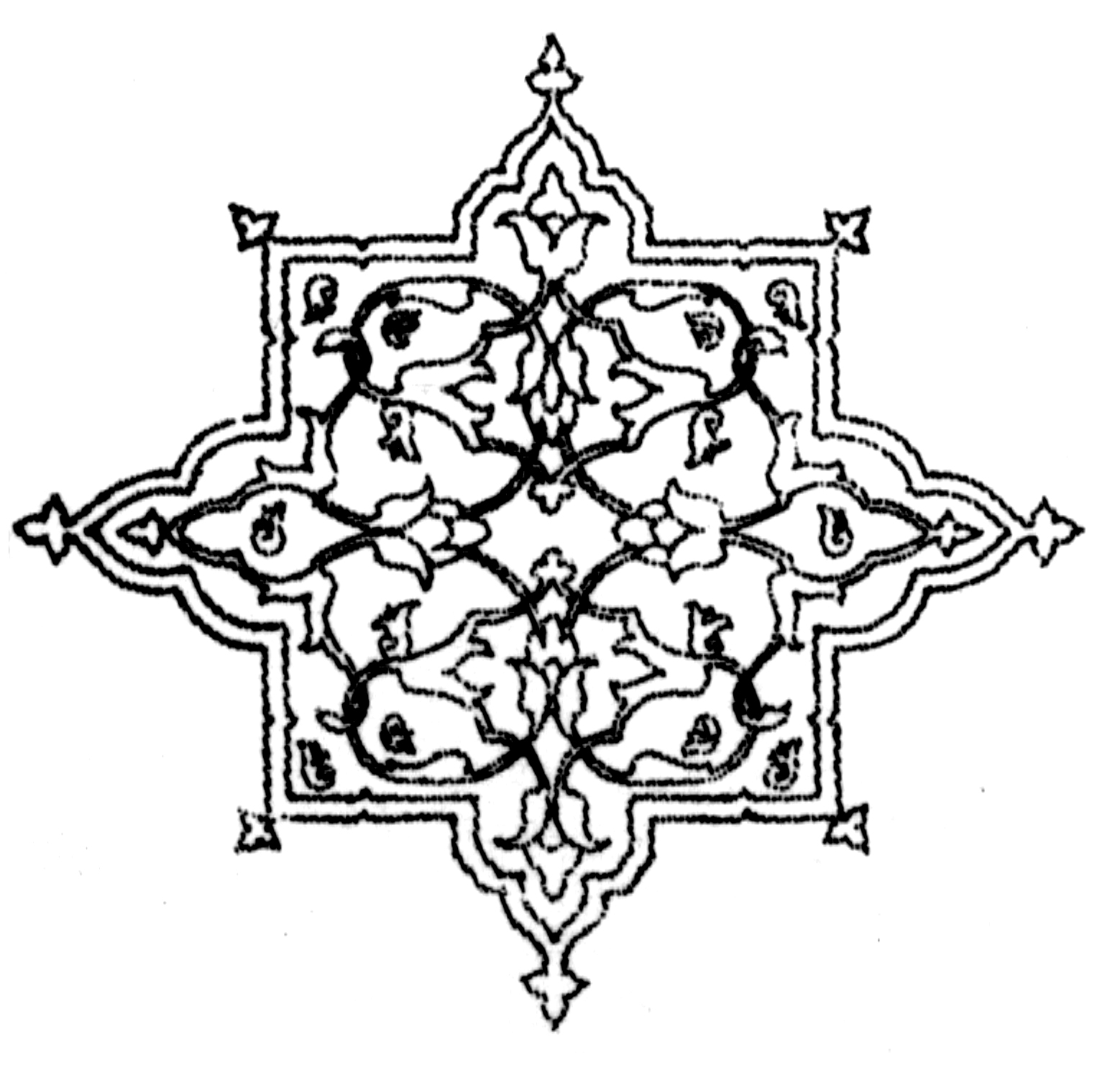 پرسش‌نامه درخواست تأسيس واحدهاي پژوهشي وابسته به دستگاههاي اجراييتذکر:برای تأسیس واحد پژوهشی، اين پرسشنامه تكميل و با درخواست بالاترین مقام دستگاه اجرایی به دفتر سياست‌گذاري و برنامه‌ريزي امور پژوهشي معاونت پژوهشي وزارت متبوع ارسال شود. (جهت تسهیل در پیشرفت کار قبل از ارسال، مدارک توسط کارشناس مربوطه بررسی شود).ارسال فایل الکترونیکی کلیه مدارک و اطلاعات ضروری است.یادآور می‌شود براساس بخشنامه شماره 8384/200 مورخ 2/3/1389 معاون توسعه مدیریت و سرمایه انسانی رئیس‌جمهور لازم است دستگاه‌های اجرایی جهت ایجاد هرگونه مؤسسه آموزشی و یا پژوهشی موافقت آن معاونت را کسب نمایند (مراجعه به پوشه بخشنامه)1- مشخصات واحد پژوهشی مورد درخواست:1-1 نوع درخواست: تأسیس: 	گروه پژوهشی 	        مركز پژوهشی 	        پژوهشكده	مؤسسه پژوهشی	پژوهشگاه1-2- زمينه‌ اصلي فعاليت:الف- علوم انسانی و هنر		رشته: ...................................ب- فنی مهندسی			رشته: ...................................پ- علوم پایه			رشته: ...................................ت- کشاورزی			رشته: ...................................ث- میان‌رشته ای			رشته: ...................................عنوان پيشنهادي واحد:(...................................................................................................)توضيح 2-1- گروه به عنوان هستة اوليه و مركز شامل حداقل 2 گروه و پژوهشكده حداقل شامل 3 گروه است. مؤسسه شامل حداقل 2پژوهشکده و پژوهشگاه شامل حداقل 3پژوهشکده است.توضيح 2-2- نام واحد پژوهشي متناسب با نوع فعاليت واحد انتخاب شود. نام از دو بخش تشکيل مي‌شود: بخش اول که نشان‌دهنده نوع واحد پژوهشي است. (گروه پژوهشي يا ...........) بخش دوم نشان‌دهنده موضوع فعاليت واحد پژوهشي است. (موضوع فعالیت باید محدود باشد)1-4- نام رئيس پيشنهادي واحد پژوهشي:2-4- نشاني: .............................................................................................................................................................................................................................تلفن: ......................................................................................... تلفن همراه: ...................................................................................  نمابر: ........................................................................آدرس وبگاه: .(در صورت داشتن) ..................................................................................	نشاني الكترونيكي: .....................................................................................اطلاعات مورد تأیید است.نام و نام خانوادگي رئیس سازمان متبوع:تاریخ و امضاء:2- فضا و امکانات واحد پژوهشی:تذکر: 1- اسامی و تعداد تجهيزات اساسي موجود در داخل آزمايشگاه‌ها و كارگاه‌ها به تفکيک ذکر شود.4- اهدافتذکر: اطلاعات خواسته شده در این قسمت (بند4) باید برای هر گروه پژوهشی به طور جداگانه تکمیل شود.4-1- عنوان گروه پژوهشی:4-2- مأموریت:4-3- اهداف بلند مدت (5ساله)گروه پژوهشی(مطابق الگوی موجود در وبگاه):1-2-3-4-5-4-4- اهداف کوتاه مدت (2ساله) گروه پژوهشی(مطابق الگوی موجود در وبگاه):1-2-3-4-5-اطلاعات مورد تأیید است.نام و نام خانوادگي رئیس سازمان متبوع:تاریخ و امضاء:5- پژوهشگرانتذکر: اطلاعات خواسته شده در این قسمت (بند5) باید برای هر گروه پژوهشی به طور جداگانه تکمیل شود.تذکر1: 1- اطلاعات خواسته شده در این قسمت(بند5) مطابق بند ث ماده 5-1 آیین‌نامه تکمیل شود.2- لازم است از میان پژوهشگران معرفی شده یک نفر به عنوان پژوهشگر شاخص مطابق با ماده 5 آیین‌نامه معرفی شود.3- درصورت کافي نبودن اين جدول براي درج اسامي، در فایل الکترونیکی سطرها را به میزان لازم افزایش دهید.4- در جدول فوق به ترتیب پژوهشگر شاخص، پژوهشگران تمام‌وقت و پاره‌وقت درج شوند.مدارک پژوهشگران معرفی شده (فقط فايل الكترونيكي) شامل:1- تكميل فرم پژوهشگر به زبان فارسي (قابل دسترس بر روي وبگاه دفتر)، 2- اسكن آخرين مدرک تحصيلي، 3- اسكن آخرين حکم استخدامي (درصورت شاغل بودن)، 4- مستندات رزومه (شامل: اسكن طرح‌ پژوهشی + اسكن حسن انجام کار همان طرح از کارفرما، اسكن صفحه اول مقاله چاپ شده + اسكن صفحه اول مجله‌اي كه آن مقاله را به چاپ رسانده است، اسكن ثبت اختراع)تذكر مهم1: لطفاً مستندات رزومه هر پژوهشگر را فقط منطبق با موارد خواسته شده در آئين‌نامه مصوب (7/12/90) ارائه نماييد. ارائه موارد بيشتر يا كمتر يا جابجائي موارد و .... جزء نقص مدارك محسوب مي‌گردد. )پژوهشگران شاخص فقط مستندات 3 طرح و 3 مقاله و ساير پژوهشگران فقط مستندات 2 طرح و 2 مقاله را ارسال نمايند. لطفاً از ارسال مستندات بيش از اين جداً خودداري نماييد.)تذكرمهم 2: مدارك اشاره شده براي هر پژوهشگر را در يك پوشه الکترونیکی به نام پژوهشگر و به تفکیک مدارک خواسته شده ارائه نماييد.تذكرمهم 3: لطفاً از تغيير فرمت پرسش‌نامه جداً خودداري نماييد.آدرس وبگاه دفتر: www.msrt.ir ←معاونت پژوهش و فناري ← دفتر سياست‌گذاري و برنامه‌ريزي امور پژوهشي ← گروه ايجاد و توسعه واحدهاي پژوهشي ← بخش دستگاه‌هاي اجرايياطلاعات مورد تأیید است.نام و نام خانوادگي رئیس سازمان متبوع:تاریخ و امضاء:فضای فیزیکی (متراژ)فضای فیزیکی (متراژ)امکاناتامکاناتامکاناتامکاناتکتابخانهتعداد کتب فارسیتعداد کتب غیر فارسیآزمایشگاهتعداد عناوین مجلات فارسیتعداد عناوین مجلات غیر فارسیکارگاهتعداد آزمایشگاه‌ها در زمینه فعالیت گروهتعداد اشتراک بانک‌های اطلاعاتیکل مساحت زیربناتعداد کارگاه‌ها در زمینه فعالیت گروهرديفنام و نام خانوادگيآخرین مدرك تحصيلي و مرتبه و پایه علميآخرین مدرك تحصيلي و مرتبه و پایه علميآخرین مدرك تحصيلي و مرتبه و پایه علمينوع همکارینوع همکاریمحل خدمت فعلیعنوان گروه پژوهشی پیشنهادیرديفنام و نام خانوادگيآخرین مدرك تحصيلي و مرتبه و پایه علميآخرین مدرك تحصيلي و مرتبه و پایه علميآخرین مدرك تحصيلي و مرتبه و پایه علميتمام وقتپاره وقتمحل خدمت فعلیعنوان گروه پژوهشی پیشنهادیرديفنام و نام خانوادگيرشته و گرایشمرتبهپایهتمام وقتپاره وقتمحل خدمت فعلیعنوان گروه پژوهشی پیشنهادی1پژوهشگر شاخصعنوان گروه پژوهشی پیشنهادی2عنوان گروه پژوهشی پیشنهادی3عنوان گروه پژوهشی پیشنهادی4عنوان گروه پژوهشی پیشنهادی5عنوان گروه پژوهشی پیشنهادی